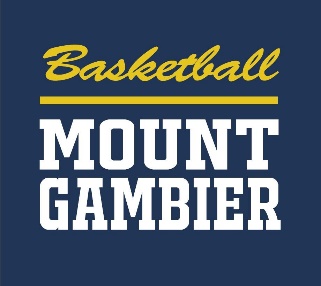 Basketball Mount Gambier IncCleanerPart Time 10 hours per weekBasketball Mount Gambier is seeking applications for the position of a cleaner.The position is two hours per day Monday to Friday with some weekend work when the stadium is booked for major events.  The preferred applicant will need to have:Current Working with Children Check;Need to be able to handle heavy lifting;Have a high attention to detail; andBe flexible with tasks. Duties will include but not limited to:Mopping floors, emptying bins, washing windows, cleaning toilets, canteen, seating and changerooms. Position description and award wage details provided upon application. Please send applications including resume to Teresa Stewart via email admin@basketballmtgambier.com.au. If you have any questions, please call Office on 8723 2050.  Application close 3pm on Wednesday 16th February 2022.